Sürdürülebilir Turizme Giriş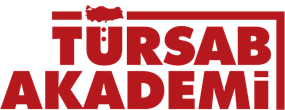 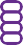 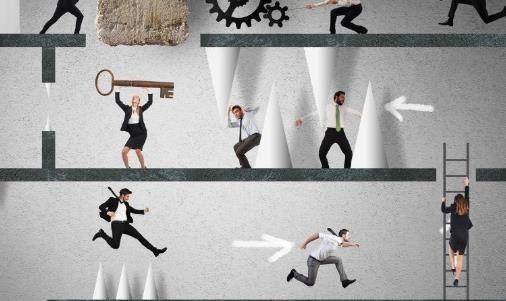 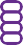 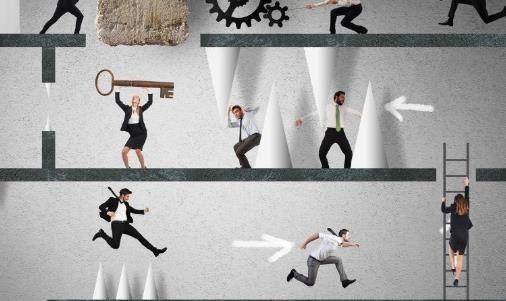 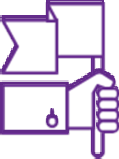 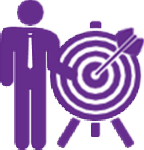 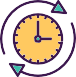 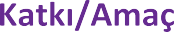 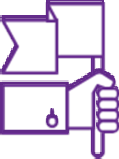 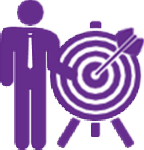 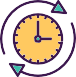 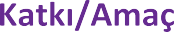 